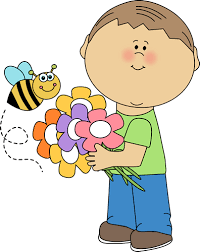   Mrs. Wilbourne’s Second Grade Class News           Week of April 30th – May 4th    Go to Symbaloo on class website- try outcoding activity-let me know how you did!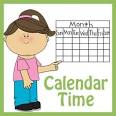  Reminders 5-03   Money for Friday’s trip is due $17.00           Parents pay at museum.  5-04   Life & Science Museum Trip and            Fun Fest  5-15   Splash Day with Coach B. (Important information about special day is attached.) 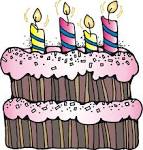           May  Birthdays            Happy Birthday to…                                     Megan   5-10              Nicolas  5-17              Jordyn   5-19 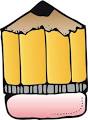                                 Notes  *Information coming home about field trip on Friday. Please remember to let me know if you are planning on going. Only adults that are allowed to attend the trip are parents/guardians/Grandparents that have been approved earlier in the school year. You can call the front office to clarify approval or tell me and I can check on it for you. 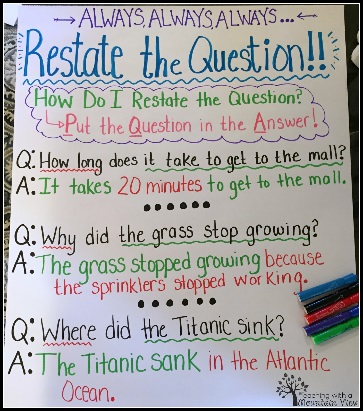 This is one strategy taughtwhen answering readingwritten comprehension questions. 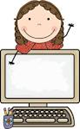            Technology Corner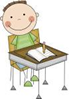                                 FocusReading  RL 2.2    Rl2.10   RL2.4 Analyze characters, Read from multiple perspectivesPreview text and connect to prior knowledge, Compare and contrast stories, Read with a set purpose, I can recount folktales such as Anansi and the Pot of Beans and determine their central message or lesson.How is this story, fable, folktale different from what you already know?  Writing   RL2.9   SL2.4Participate in a shared writing of a fairy taleChange one or more elements to create an adaptation of a familiar fairy taleMath  2.MD.9  2.MD.10Generate measurement data by measuring lengths of several objects to the nearest whole unit, or by makingrepeated measurements of the same object. Show the measurements by making a line plot, where the horizontal scale is marked off in whole-number units.How can we make sense of the data wecollect?Social Studies   2.G.1  2.G.2Geography and Environmental LiteracyGive examples of ways in which people depend on the physical environment and natural resources to meet basic needs, Explain how people positively and negatively affect the environment.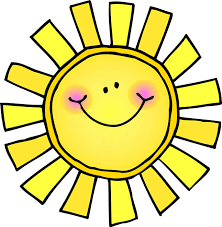 Patricia Wilbourne                       Second Grade Teacher                                     pwilbourne@wcpss.net                School phone: 217-5100 http://wilbournesfrogs.weebly.com